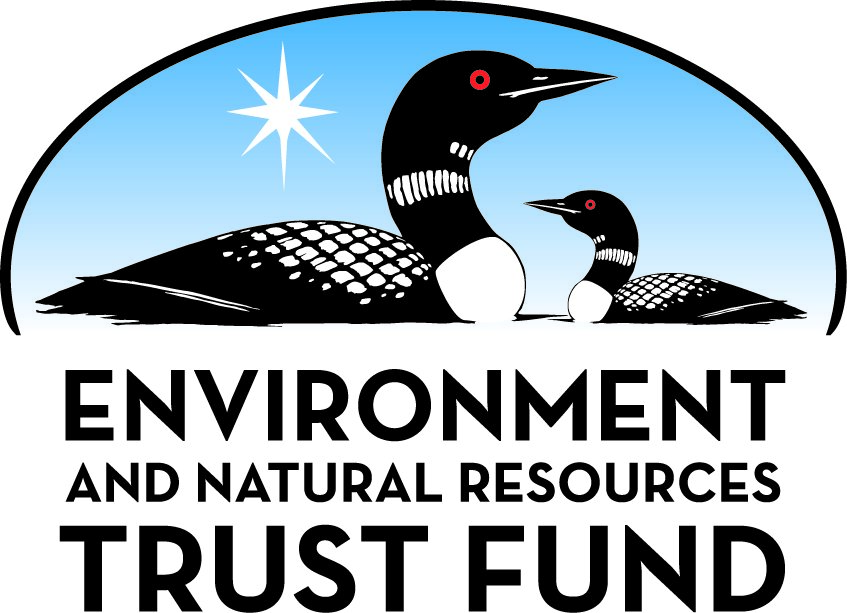 Environment and Natural Resources Trust Fund2022 Request for ProposalGeneral InformationProposal ID: 2022-231Proposal Title: Minnesota Renewable Energy Jobs Through Technology CommercializationProject Manager InformationName: Uwe KortshagenOrganization: U of MN - College of Science and EngineeringOffice Telephone: (612) 625-4028Email: kortshagen@umn.eduProject Basic InformationProject Summary: The program will support a fellowship program that trains graduate students in the commercialization of renewable energy technologies developed at the University of Minnesota.Funds Requested: $332,000Proposed Project Completion: June 30 2024LCCMR Funding Category: Air Quality, Climate Change, and Renewable Energy (E)Project LocationWhat is the best scale for describing where your work will take place?  
	StatewideWhat is the best scale to describe the area impacted by your work?  
	StatewideWhen will the work impact occur?  
	During the Project and In the FutureNarrativeDescribe the opportunity or problem your proposal seeks to address. Include any relevant background information.Global climate change presents a significant challenge for mankind but also creates economic opportunities for the development of new energy technologies. With increasing public acceptance that new energy solutions are needed in the very near future, there will be tremendous need to quickly bring new energy technologies from the laboratory to commercialization to deployment.

Renewable energy research conducted at the University of Minnesota is of tremendous breadth and includes research into solar and wind energy harvesting, biofuels, energy storage, and smart electrical grid technologies that adapt to intermittent renewable energy sources. However, much of the research performed is funded by sources that emphasize the creation of new scientific knowledge and not on the commercialization of new technologies. Hence, there is tremendous potential for a program that specifically focusses on drawing on the impressive reservoir of renewable energy research and accelerating the commercialization of some of the most promising technologies.What is your proposed solution to the problem or opportunity discussed above? i.e. What are you seeking funding to do? You will be asked to expand on this in Activities and Milestones.The Renewable Energy Commercialization (REC) fellowship program was started in 2019 to address this opportunity. With seed funding provided by the College of Science and Engineering and the Office of the Vice President for Research, the program has invested in graduate students and post-doctoral researchers to provide them with the opportunity to pursue commercialization of the technologies developed by them free from the restrictions for allowable effort imposed by many other funding sources. The program is housed under the Institute on the Environment and fellows are selected in collaboration with the Office of Technology Commercialization (OTC) and the MIN-Corps program, which provides commercialization education and coaching programs to STEM researchers.

The first cohort of three REC fellows was selected in 2020 with projects in wind energy, solar energy, and clean ammonia combustion. Though fellows started on their projects only in summer of 2020, there are already four invention disclosures and three provisional patent applications. OTC is working on finding a licensing opportunity for one technology and one fellow is interested in starting a start-up company.

This proposed project is seeking additional support for students and post-doctoral researchers to pursue technology commercialization of the clean energy technologies developed by them.What are the specific project outcomes as they relate to the public purpose of protection, conservation, preservation, and enhancement of the state’s natural resources? This program will accelerate technology translation of renewable energy and energy efficiency research at the University of Minnesota. These technologies will improve air quality, reduce the emission of gases that cause climate change, and enhance the adoption of renewable energy technologies. Furthermore, the program will train a STEM workforce that is interested in commercializing clean energy technologize through technology licensing or forming start-up companies that will create new clean energy jobs in Minnesota.Activities and MilestonesActivity 1: Selecting and training 2022 REC fellowsActivity Budget: $166,000Activity Description: 
REC fellows are selected based on a three-page proposal that describes their proposed projects. Applicants are asked to discuss the societal and technological impacts of their projects and the commercialization potential. Applications require a commitment letter by the faculty advisor to provide appropriate access to resources. 

REC fellows are selected by a review panel comprising both technical experts and experts in technology commercialization. The latter include CEOs of local renewable energy companies, staff of the Office for Technology Commercialization (OTC), and MIN-Corps staff. Technical merit and commercialization potential as well as diversity, equity and inclusion are the criteria that guide the selection of fellows. 

After the selection of three REC fellows, awardees are required to attend one of the MIN-Corps Value Proposition Design Workshops and are matched with commercialization mentors by OTC staff. Fellows will be required to present their projects at renewable energy ecosystem events and industry connect events. REC fellows will have access to the larger cohort of MIN-Corps fellows and be educated about further funding sources for their programs, such as Small Business Innovative Research programs.

REC fellows will be involved in training in the next class of REC fellows by transferring best practices of technology transfer.Activity Milestones: Activity 2: Selecting and training 2023 REC fellowsActivity Budget: $166,000Activity Description: 
Activity 2 will follow the same scheme as activity 1, but adjustments will be made based on what has been learned from activity 1.Activity Milestones: Project Partners and CollaboratorsLong-Term Implementation and FundingDescribe how the results will be implemented and how any ongoing effort will be funded. If not already addressed as part of the project, how will findings, results, and products developed be implemented after project completion? If additional work is needed, how will this be funded? 
LCCMR support for 2 years will provide additional data about the overall success of the program. Based on these data, we will pursue additional funding through philanthropic sources (foundations, individuals). There may also be the opportunity to pursue training grants through the National Science Foundation or other agencies.Other ENRTF Appropriations Awarded in the Last Six YearsProject Manager and Organization QualificationsProject Manager Name: Uwe KortshagenJob Title: ProfessorProvide description of the project manager’s qualifications to manage the proposed project. 
Uwe Kortshagen is Professor of Mechanical Engineering at the University of Minnesota. Professor Kortshagen is an expert in materials for renewable energy technologies. He holds the Ronald L. and Janet A. Christenson Chair in Renewable Energy. His work has been published in more than 200 scientific articles in peer-reviewed journals. His invention of silicon nanoparticle inks has been patented by the University of Minnesota and licensed to various industrial partners. He was issued 4 patents that generated royalty income exceeding $1M and led to 2 start-up companies. He will oversee the project and be responsible for the day-to-day operations.Organization: U of MN - College of Science and EngineeringOrganization Description: 
The University of Minnesota offers world-class research infrastructure for this project. Fellows have access to a wide range of research laboratories and shared user facilities. For instance, fellows will have access to a large number of shared materials characterization instruments at the University of Minnesota Materials Characterization Facility (“CharFac,” http://www.charfac.umn.edu/), including a small angle X-ray scattering facility, and an electron microscopy center. Several machine shops are also available at the University of Minnesota. Computational projects have access to the Minnesota Supercomputing Institute.Budget SummaryClassified Staff or Generally Ineligible ExpensesNon ENRTF FundsAttachmentsRequired AttachmentsVisual ComponentFile: Alternate Text for Visual ComponentThe attached slides provides an overview of the Renewable Energy Commercialization (REC) program, including names and project titles of the current class or REC fellows....Optional AttachmentsSupport Letter or OtherAdministrative UseDoes your project include restoration or acquisition of land rights? 
	NoDoes your project have potential for royalties, copyrights, patents, or sale of products and assets? 
	YesDo you understand and acknowledge IP and revenue-return and sharing requirements in 116P.10? 
	YesDo you wish to request reinvestment of any revenues into your project instead of returning revenue to the ENRTF? 
	NoDoes your project include original, hypothesis-driven research? 
	YesDoes the organization have a fiscal agent for this project? 
	Yes,  Sponsored Projects AdministrationDescriptionCompletion DateAdvertising REC fellowship opportunities throughout the University of Minnesota (based on LCCMR recommendation of project)October 31 2021Applicants submit their applications (based on LCCMR recommendation of project, but contingent upon legislative approval)January 31 2022Fellows are selected by selection committee (based on LCCMR recommendation of project, contingent approval)April 30 2022Start date of 2022 class of REC fellowshipsJuly 31 2022DescriptionCompletion DateAdvertising REC fellowship opportunities throughout the University of MinnesotaOctober 31 2022Applicants submit their applicationsJanuary 31 2023Fellows are selected by selection committeeApril 30 2023Start date of 2023 class of REC fellowshipsJuly 31 2023NameOrganizationRoleReceiving FundsJessica HellmannUMN - Institute on the EnvironmentJessica Hellmann is the director of the University of Minnesota’s Institute on the Environment and the Ecolab Chair in Environmental Leadership. As director, she provides strategic leadership for the Institute, a mission-based organization working to help build a future where people and planet prosper together.YesNameAppropriationAmount AwardedWaste Heat Recovery with Efficient Thermoelectric Energy GeneratorsM.L. 2016, Chp. 186, Sec. 2, Subd. 07b$400,000Develop Solar Window Concentrators for ElectricityM.L. 2018, Chp. 214, Art. 4, Sec. 2, Subd. 07a$350,000Category / NameSubcategory or TypeDescriptionPurposeGen. Ineli gible% Bene fits# FTEClass ified Staff?$ AmountPersonnelProgram manager - faculty directorDirect day-to-day operation of project26.7%0.04$16,177Project co-directorWill co-direct day-to-day operation of project26.7%0.04$15,8236 REC fellowsstipend for commercialization fellows (3 ea. for 2 years)41.7%6$270,000Sub Total$302,000Contracts and ServicesSub Total-Equipment, Tools, and SuppliesTools and SuppliesAllowance for general laboratory supplies for each of the 6 fellowsTo pursue development of technology required for commercialization$20,000Sub Total$20,000Capital ExpendituresSub Total-Acquisitions and StewardshipSub Total-Travel In MinnesotaSub Total-Travel Outside MinnesotaConference Registration Miles/ Meals/ LodgingAllowance for travel to visit potential commercialization partners, tech connects, etc.Travel related to commercialization of technology$10,000Sub Total$10,000Printing and PublicationSub Total-Other ExpensesSub Total-Grand Total$332,000Category/NameSubcategory or TypeDescriptionJustification Ineligible Expense or Classified Staff RequestCategorySpecific SourceUseStatusAmountStateState Sub Total-Non-StateNon State Sub Total-Funds Total-TitleFileEndorsement by Sponsored Projects Administration